CÁPSULA N°51.- Observa el siguiente video de resolución de suma y resta de fracciones mixtas, esta es una segunda estrategia para resolver la operación. 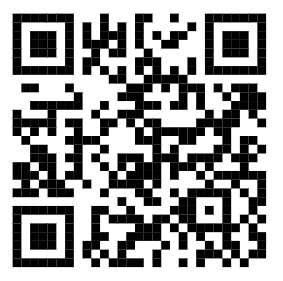 https://www.youtube.com/watch?v=6WgYafYU18k 2.- Resuelve las siguientes sumas y restas de fracciones mixta con la estrategia que más te acomode (utilizada en clase o visto en el video)   Suma:                                                                             Restas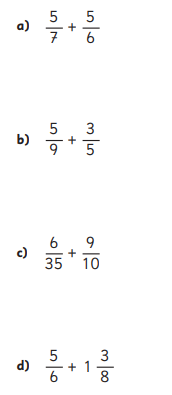 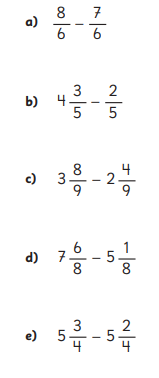 3.- Analiza cada desarrollo. Luego, identifica el error y corrígelo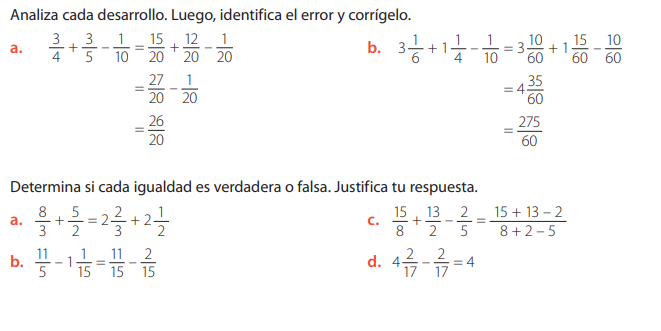 MATERIAL ADICIONAL: suma y resta fracciones mixta